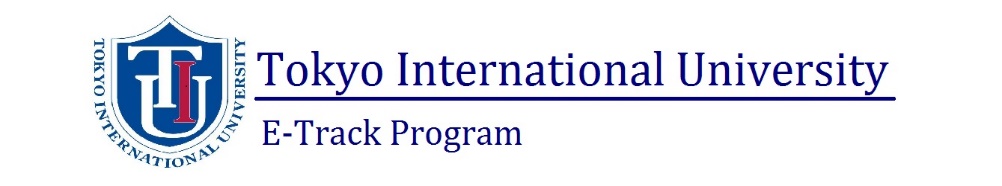 HƯỚNG DẪN NỘP HỒ SƠ XIN HỌC BỔNG CỦA ĐẠI HỌC QUỐC TẾ TOKYOChương trình giảng dạy bằng tiếng Anh (English Track Program – E-Track) của Trường Đại học Quốc tế Tokyo – Tokyo International University (TIU) dành cho sinh viên quốc tế có 3 ngành:Kinh tế Kinh doanh (Business Economics)Quan hệ Quốc tế (International Relations)Kinh doanh Số và Đổi mới (Digital Business and Innovation). Đối với các em đang học lớp 12, hoặc đã tốt nghiệp THPT, hoặc đang học Đại học tại Việt Nam, các đợt nộp hồ sơ cho kỳ Mùa Thu (nhập học vào tháng 9 năm 2022) bao gồm:Đợt 1: 3/11/2021 – 24/11/2021 (có kết quả vào ngày 20/12/2021 - đã kết thúc)Đợt 2: 05/01/2022 - 26/01/2022 (có kết quả vào ngày 21/2/2022 - đã kết thúc)Đợt 3: 16/02/2022 - 09/03/2022 (có kết quả vào ngày 11/4/2022)Đợt 4: 30/03/2022 - 20/04/2022 (có kết quả vào ngày 23/5/2022)Học bổng được trao không qua thi tuyển hay phỏng vấn đầu vào mà được xét duyệt dựa trên 05 tiêu chí:Học bạ lớp 10, lớp 11 và Bảng điểm Học kỳ I lớp 12.02 Bài luận (Đề bài có trong Application Guidelines).Chứng chỉ tiếng Anh quốc tế (tối thiểu IELTS 5.5, TOEFL iBT 61)01 Thư giới thiệu của thầy/cô.03 Chứng chỉ hoạt động ngoại khóa, hoạt động xã hội, bằng khen cấp tỉnh, quốc gia...Hồ sơ apply gồm 02 phần: Phần nộp Hồ sơ Online (Tham khảo trang 9-13 cuốn Application Guidelines) và Phần nộp Hồ sơ giấy (cần gửi trực tiếp đến Văn phòng TIU tại Hà Nội, chi tiết tại trang 14-16 cuốn Application Guidelines). Học sinh có thể nộp Hồ sơ giấy trước khi nộp Hồ sơ Online, tuy nhiên cả 02 loại Hồ sơ này phải hoàn thành trước hạn cuối cùng của đợt nộp Hồ sơ.Lưu ý: Tất cả các giấy tờ cần nộp nếu là tiếng Việt đều phải được dịch, công chứng sang tiếng Anh.Để biết thêm thông tin chi tiết về chương trình học và cách ứng tuyển, vui lòng tham khảo đường link sau đây: https://www.tiu.ac.jp/etrack/admissions/  Văn phòng TIU Việt Nam là Văn phòng Đại diện chính thức của Đại học Quốc tế Tokyo. Các thầy cô tại đây luôn sẵn sàng tư vấn, hỗ trợ quý phụ huynh và các em học sinh hoàn toàn miễn phí. Chúng tôi không chỉ giúp đỡ học sinh trong quá trình chuẩn bị hồ sơ xin học bổng của trường, mà sẽ đồng hành cùng học sinh cho đến khi các em tốt nghiệp Đại học Quốc tế Tokyo, do đó, các em học sinh và gia đình có thể hoàn toàn yên tâm.Mọi thông tin xin liên hệ:Văn phòng Đại diện Đại học Quốc tế Tokyo tại Việt NamĐịa chỉ: số 17 phố Kim Mã Thượng, phường Cống Vị, quận Ba Đình, TP. Hà NộiĐiện thoại: (024) 6273-6945 hoặc 09-1111-6945Email: vietnam@tiu.ac.jpFacebook: https://www.facebook.com/tiuvietnam/